臺北市立美術館即時新聞稿聯絡人：	何冠緯  johnny@tfam.gov.tw羅安琪  angel@suttonpr.com   2018台北雙年展時間：2018.11.17 – 2019.03.10地點：臺北市立美術館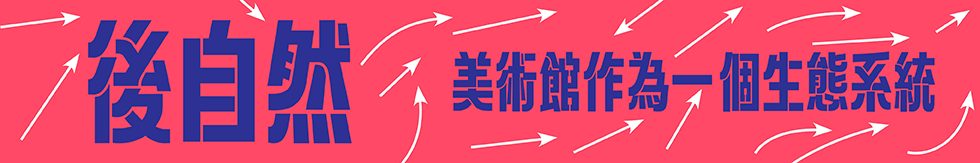 2018台北雙年展參展名單發佈2018年9月7日 – 臺北：臺北市立美術館正式公佈第十一屆台北雙年展參展名單，來自世界各地19個國家及地區的 41名參展者與參展團隊將參與其中。第十一屆台北雙年展將於2018年11月17日至2019年3月10日在臺北市立美術館舉行。本屆雙年展由吳瑪悧與范切斯科．馬納克達（Francesco Manacorda）共同策展，主題為「後自然：美術館作為一個生態系統」。雙年展將著重探究人與自然所產生的互相緊密關聯的生態系統結構，並為社會實驗提供平臺，促成全新跨學科討論的可能性，藉以建立持久、社區取向以及由下而上的協同作用。兩位策展人將由展覽主題出發，探討生態系統千變萬化的特質，以及這項特質如何被反映在藝術與機構的運作機制中。本屆展覽將結合不同的生態系統模式，特別關注這些機制中相互依存的重要性，以及此運作機制如何趨向於整體的共同利益。臺北市立美術館作為展覽的場地，將成為雙年展的中樞神經系統，透過展覽的實驗性操作讓美術館成為跨學科討論的平臺，藉以向外擴展，在博物館的範圍之外引發更多的迴響。在「後自然：美術館作為一個生態系統」中，兩位策展人將美術館作為社會模型重新思考。一般展覽局限於展期，往往發展迅速，難以發揮持續且長期的影響力；相較於此，美術館則能緩慢而有機地發展，細緻地回應周遭環境，並延續它的生命週期。策展人表示，一個美術館如過於僵化地自限於建築與概念本質的框架，它將會成為一個孤立的藝術沉思場域，無法接納生態系統持續的轉化、滲透與增生。本屆雙年展希望透過其命題、展覽結構、以及參展計畫的回應，反思機構角色，進而深入探討一座美術館，如何融入社會、文化、經濟，以及政治生態體系之中。本屆雙年展的參展名單包含視覺藝術家以及非營利組織（NGO）、社會運動人士（activist）、影像工作者、建築師等，在議題相依的脈絡中呈現。兩位策展人將非傳統視覺藝術創作者在展覽場域中聚焦呈現、共同回應，企圖活絡議題與知識的流動，藉以處理生態議題的多樣可能性。參展者與參展團隊名單如下：隆薩克．阿努瓦特菲蒙（Ruangsak ANUWATWIMON）、瑪莎．艾恬薩（Martha ATIENZA）、區秀詒、烏蘇拉．畢曼（Ursula BIEMANN）、阿列克斯．布爾達科夫（Alexey BULDAKOV）、張懷文＋MAS微建築研究室、張碩尹、晁瑞光＋臺南社區大學、朱利安．夏利耶（Julian CHARRIÈRE）、陳珠櫻＋太陽能昆蟲生態箱工作坊、露西．戴維斯（Lucy DAVIS）、在地實驗、范欽慧、未來農夫、圖爾．格林富特（Tue GREENFORT）、英果．古騰（Ingo GÜNTHER）、亨利克．赫肯森（Henrik HÅKANSSON）、海倫．哈里森 & 牛頓．哈里森（Helen Mayer HARRISON & Newton HARRISON）、侯志仁 & 鄧信惠、蕭聖健、黃信堯、原轉小教室、柯金源＋「我們的島」、柯艾桑南（KHVAY Samnang）、黑潮海洋文教基金會、林從欣（Candice LIN）、林芝宇－雜草稍慢、杜恩．林克拉特（Duane LINKLATER）、尼古拉斯．曼甘（Nicholas MANGAN）、茱瑪納．曼娜（Jumana MANNA）、非人類博物館（Museum of Nonhumanity）、菌絲網絡社會、打開綠生活、亞倫．瑟庫拉（Allan SEKULA）、瑞秋．薩斯曼（Rachel SUSSMAN）、薇薇安．蘇特（Vivian SUTER）、基隆河守護聯盟、臺灣千里步道協會、吳明益、趙仁輝以及鄭波。 （依姓氏排列）吳瑪悧 藝術家、策展人，畢業於德國杜塞道夫藝術學院，目前任教於國立高雄師範大學跨領域藝術研究所，擔任副教授兼所長。吳瑪悧的研究及創作關注藝術如何介入公共領域。1990年代，她開始在作品中以女性主義角度進行政治社會批判。隨後她展開了一系列以社群為本的新形態公共藝術策劃，包括與臺北市婦女新知協會玩布工作坊合作《從你的皮膚甦醒》計畫（2000-2004年），以翻轉傳統女紅概念，透過布與織縫探討女性的生命歷程；在嘉義縣策劃《北回歸線環境藝術行動》（2005-2007年），讓偏遠居民的文化參與權受到關注；《人在江湖－淡水河溯河行動》（2006年）、《還我河山－基隆河上基隆河下》（2012年）則與社區大學合作，引發針對讓河川及環境問題的討論；與竹圍工作室共同合作的《樹梅坑溪環境藝術行動》（2010-2012年），透過一條被忽略的小溪，重新探問生態城市以及都市發展的問題，並於2013年以此作品獲得第十一屆臺新藝術獎。吳瑪悧於2016年獲得國家文藝獎，近年持續關注生態環境議題，並以藝術作為連同文化與自然的橋樑，展現藝術型態豐富的可能性，以及藝術家個人的豐沛的創作力。范切斯科．馬納克達（Francesco Manacorda）1974年生於義大利杜林，范切斯科．馬納克達目前擔任V-A-C基金會藝術總監（V-A-C Foundation）、並於利物浦LJMU藝術設計學院（LJMU School of Art and Design）擔任客座教授。他畢業於義大利杜林大學教育科學學系（2000年）、並獲得倫敦皇家藝術學院當代策展碩士（2001-2003年）。他活躍於藝術評論平臺，評論文章常見於國際重要藝術媒體，如《Artforum》、《Domus》、《Flash Art》、《Frieze》、《Metropolis M》、《Mousse》、《Piktogram》、《Kaleidoscope》以及《ArtReview》。他的藝術理論撰述豐富，曾替多位藝術家作品集撰寫評論專文。他於2007至2009年期間擔任英國倫敦巴比肯藝術中心（Barbican Art Gallery）策展人，並在巴比肯藝術中心策劃《火星美術館陸生藝術展》（Martian Museum of Terrestrial Art）、《激進的自然－1969至2009回應地球變遷的藝術和建築》（Radical Nature – Art and Architecture for a Changing Planet 1969-2009，2009年）等大型展覽。他於2007年第五十二屆威尼斯藝術雙年展擔任斯洛維尼亞國家館策展人、2009年第五十三屆威尼斯雙年展擔任紐西蘭國家館策展人、2013年擔任第五十五屆威尼斯雙年展評審團委員。馬納克達曾任獨立策展人，策劃《次大陸—當代藝術中的印度次大陸》（Subcontinent – The Indian Subcontinent in Contemporary Art；桑德烈多．利利杜林基金會，義大利，2006年）等展覽。於2010年2月至2012年3月期間他擔任義大利杜林國際當代藝術博覽會（Artissima）總監，2012至2017年期間擔任利物浦泰特美術館（Tate Liverpool） 藝術總監，期間策劃了《蒙德里安與他的工作室》（Mondrian and His Studios）、《格林．利貢：遭遇與碰撞》（Glenn Ligon: Encounter and Collisions）、《想像的美術館》（An Imagined Museum）、《李奧諾拉．卡靈頓：逾矩》（Leonora Carrington: Transgressing Discipline）、《凱西．威爾克斯》（Cathy Wilkes）等展覽，並於2016年共同策劃利物浦雙年展（Liverpool Biennial）。他曾於2006至2011年期間於倫敦皇家藝術學院（Royal College of Art）當代藝術策展學系（Curating Contemporary Art Department）擔任客座講師。台北雙年展台北雙年展是臺北市立美術館最具指標性的展覽之一，自1998年創辦以來每兩年舉辦一次，致力於臺灣當代藝術發展，增加國際能見度，透過多元文化觀點參與亞洲乃至全球當代藝術的網絡，成為促進國際文化對話的驅動力。台北雙年展積極地從深度、廣度兩方面與全球共創當代藝術的趨勢與潮流，試圖建立一個聯結本地和國際社群的互動平臺。台北雙年展在過去二十年中快速發展、累積能量，創造臺灣與世界雙向溝通的重要對話機制。 https://www.taipeibiennial.org/ 臺北市立美術館臺北市立美術館於1983年開館至今邁入第35年，為臺灣第一座現當代美術館。林平女士目前擔任美術館館長。美術館建築樓層面積超過20,000平方公尺，其中11,741平方公尺專作展覽用途。美術館的設立源於對臺灣蓬勃發展的現代藝術運動的呼應，並在成立的幾十年間，致力於臺灣現代藝術的研究、保存與推廣，同時在當代藝術崛起的背景下堅持引領潮流。臺北市立美術館自1995年起負責策劃威尼斯雙年展台灣館，並由1998年開始策辦台北雙年展，邀請世界各地著名策展人及藝術家與臺灣在地藝術圈合作。幾十年來，美術館所策辦的眾多展覽促進了全球交流，提升臺灣國際能見度。 www.tfam.museum 